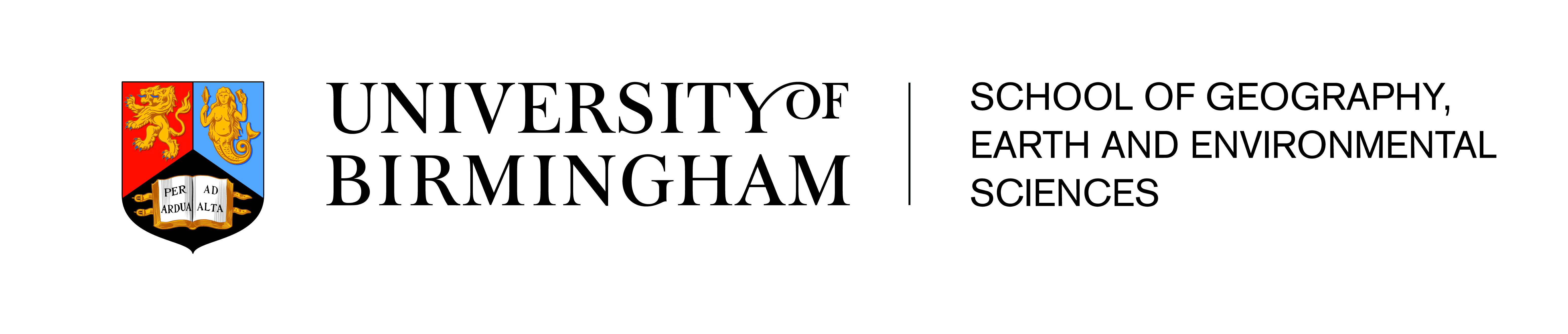 Young Geographers Photography Competition 2017I understand that by submitting my photograph to the GEES Young Geographer competition I agree to the Terms and Conditions of the competition and am giving the University of Birmingham the right to use and reproduce my photograph for publicity and promotion. I agree: About youAbout youFirst nameLast nameDate of birth                (DD/MM/YYYY)What Geography course are you studying? (Key stage 3, 4 or 5)Your schoolYour schoolSchool nameSchool address(Full address including postcode)Name of Geography teacherGeography teacher email addressYour entryYour entryFile name of image (including your surname)Title of entryShort caption (max. 50 words)  which includes location and date of the photograph